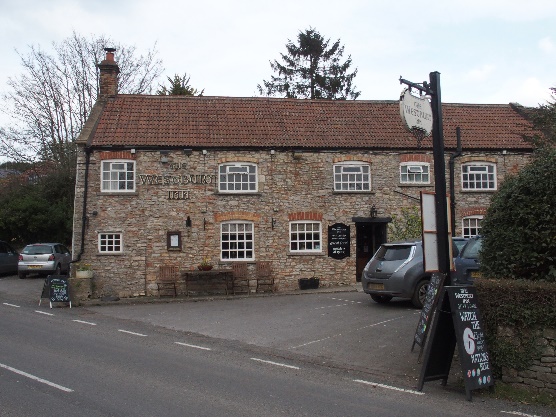 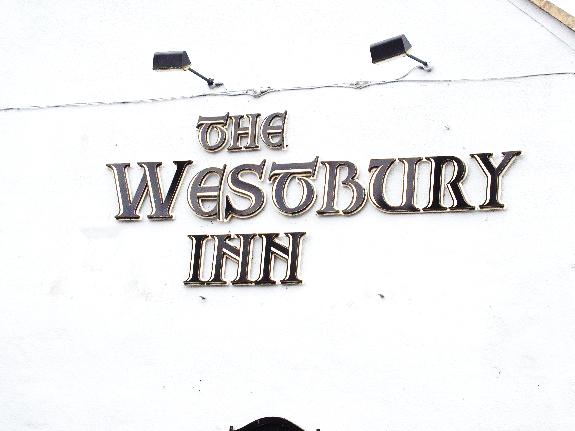 01749 870402TAKEAWAY MENU Mon.-Sat.12-2pm & 5.30-7.30pm***Menu for 4th to 10th May 2020 ***Order day before advised but try last minute orders.Self-collection via 10 minute time slots so only one person in pub at a time!Delivery can be arranged for £2.50 Westbury, Easton, Rodney and Draycott. Cheddar £3.50.    Over 70s, by arrangement, free.STARTERS           **************************                                                             Chinese Barbeque spare ribs.  								£5.00King prawn cooked in garlic butter.  							£5.50Stuffed breaded mushrooms. 								£5.00MAINS           **************************Beer battered cod, chips and peas.  						£10Wholetail scampi, chips and peas.  							£10Spaghetti bolognaise with garlic bread and salad. 				£10Steak and ale shortcrust pastry pie with veg & pots. 			£10Honey glazed boneless pork chop with apple sauce and melted stilton with pots & veg. 		£12.50Sweet and sour chicken balls with fried rice and prawn crackers. 	£10Beef dansak (Indian curry) with rice and poppadum. 			£10Chicken Kiev with chips and salad. 							£12.50Salmon wrapped in filo pastry with white wine dill cream sauce,                               served with pots & veg. 				£12.50Red pepper and goat’s cheese quiche with chips and salad. 		£10Braised lamb chop with red currant gravy, served with pots & veg. £12.50FRIDAY NIGHT SPECIAL – 8th MAY8ozs Rib eye steak, field mushroom, grilled tomato, peas and chips.£15.00                    LIMITED pre-order now…For Puddings and Friday 15th May extra special!    PTOFRIDAY 15th MAY SPECIAL – available lunch & dinnerHalf Fresh North Devon Lobster with salad and chips           £15.00PRE –ORDER PLEASEPUDDINGS    **************************                each   £4.00Chocolate brownie or       	Hot baked rum bananas orLemon cheesecake with mixed fruit compote orSticky toffee pudding or   	Warm Bakewell tart.Sunday roasts from 12.00 ‘til 3.00pm!  menu 5-7pmSUNDAY TRADITIONAL ROASTS    £12.50Beef, lamb or pork     Salmon wrapped in filo pastry with white wine and dill                    cream sauce.              £12.50BEER, CIDER, LAGER 4pts from £10.00DELIVERY CHARGES£2.50 to Westbury-sub-Mendip, Easton, Rodney Stoke& Draycott £3.50 to Cheddar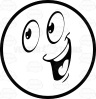  FREE DELIVERY to the over 70s      (also, for you, we can supply provisions and please don’t hesitate to call and speak to Andy or Ann-Marie to take your order)01749 870402